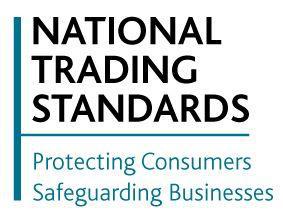 Deall trefn Lywodraethu ac atebolrwydd Safonau Masnach CenedlaetholBeth yw Safonau Masnach Cenedlaethol (NTS)?Yn 2012 sefydlwyd y Safonau Masnach Cenedlaethol gan y Llywodraeth, fel rhan o’i newidiadau i’r cyrff sy’n gyfrifol am gynghori a diogelu defnyddwyr. Prif rôl Safonau Masnach Cenedlaethol yw cynnal y gweithgareddau diogelu defnyddwyr hynny, a wneir yn effeithiol drwy Safonau Masnach, ond lle mae galw am ffocws trawsffiniol cenedlaethol neu ranbarthol. Mae’r cymorth sydd ar gael gan Safonau Masnach Cenedlaethol wedi adeiladu ar lwybrau cyfathrebu presennol a pherthnasoedd gwaith rhwng awdurdodau lleol, ond mae hefyd wedi sefydlu strwythurau i wneud penderfyniadau tryloyw ynglŷn â sut mae arian yn cael eu wario ar waith rhanbarthol a cenedlaethol a darparu trefn fonitro ariannol gadarn. Nid yw gwaith Safonau Masnach Cenedlaethol yn effeithio ar weithgareddau safonau masnach sy’n ymwneud â bygythiadau a materion lleol, sy’n dal i gael eu llywodraethu’n llwyr gan brosesau a phenderfyniadau’r awdurdod lleol. Gwneir y gwaith hwn ar ran Yr Adran Busnes, Ynni a Strategaeth Ddiwydiannol (BEIS).Mae’r Safonau Masnach Cenedlaethol wrth graidd partneriaeth arloesol rhwng llywodraeth ganolog, awdurdodau lleol a chyrff proffesiynol a grëwyd mewn ymateb i arian cyhoeddus sy’n crebachu. Mae’r Safonau Masnach Cenedlaethol yn helpu i ddarparu grantiau i awdurdodau lleol ar gyfer gweithio trawsffiniol a blaenoriaethau canolog penodol, gan ddal i ddefnyddio a chefnogi arbenigedd a strwythurau lleol. Mae’r model wedi bod mor llwyddiannus fel bod y Safonau Masnach Cenedlaethol bellach yn gyfrifol hefyd am weithio gyda gwasanaethau safonau masnach lleol yn Lloegr i ddarparu gorfodaeth hylendid bwyd ar gais yr Asiantaeth Safonau Bwyd, arwain gwaith yr awdurdod mewn perthynas â’r Cwmnïau Gwerthu Tai ar ran yr Adran Cymunedau a Llywodraeth Leol a chydlynu gwaith yr awdurdod lleol ar iechyd anifeiliaid a chynllunio wrth gefn ar ran Adran yr Amgylchedd, Bwyd a Materion Gwledig (Defra).Mae’r Safonau Masnach Cenedlaethol yn aelod o’r Bartneriaeth Diogelu Defnyddwyr (CPP). Mae’r Bartneriaeth yn cynnwys yr holl gyrff cenedlaethol allweddol sy’n ymwneud â diogelu defnyddwyr gan gynnwys yr Awdurdod Cystadleuaeth a Marchnadoedd, yr Awdurdod Ymddygiad Ariannol a Chyngor ar Bopeth. Mae’r Bartneriaeth yn darparu dull i aelodau weithio gyda’i gilydd i wneud y mwyaf o adnoddau ar draws y Bartneriaeth er mwyn ymdrin â phroblemau.Trefniadau llywodraethu ar gyfer y Safonau Masnach CenedlaetholTrosolwg gwleidyddolCynhelir cyfarfodydd ddwywaith y flwyddyn rhwng Gweinidog perthnasol yr Adran Busnes, Ynni a Strategaeth Ddiwydiannol (BEIS) a Chadeirydd Safonau Masnach Cenedlaethol i drafod gwaith yn ymwneud â diogelu defnyddwyr a masnachu teg. Cefnogir yr ymwneud gwleidyddol yma gan Grŵp Trosolwg Gwleidyddol sy’n cynnwys swyddogion o BEIS, Safonau Masnach Cenedlaethol, Cymdeithas Llywodraeth Leol (CLlL) a Chymdeithas Llywodraeth Leol Cymru (CLlLC). Mae’r Grŵp hwn yn cael ei gadeirio a’i reoli gan BEIS ac yn cyfarfod o leiaf ddwywaith y flwyddyn. Trosolwg strategolMae’r Bwrdd Safonau Masnach Cenedlaethol yn darparu timau arbenigol ac yn helpu gwasanaethau safonau masnach awdurdod lleol i weithio gyda’i gilydd i orfodi cyfraith defnyddwyr yn erbyn bygythiadau cenedlaethol a rhanbarthol i fasnachu teg ac yn cynnig cefnogaeth wrth wneud penderfyniadau strategol mewn meysydd gwaith eraill lle mae Safonau Masnach Cenedlaethol wedi’u comisiynu i ymgymryd â rôl.Yn benodol mewn perthynas â diogelu defnyddwyr, mae’r Bwrdd Safonau Masnach Cenedlaethol yn gyfrifol am ddyrannu arian sy’n cael ei dderbyn gan y Llywodraeth i sicrhau bod awdurdodau lleol yn ymateb yn effeithiol i fygythiadau cenedlaethol a rhanbarthol. Er mwyn eu galluogi i wneud y rôl hon yn effeithiol, mae’r Bwrdd hefyd yn gweithredu fel y prif gorff gwneud penderfyniadau ar gyfer datblygu a chytuno ar flaenoriaethau strategol cenedlaethol ar gyfer gwaith diogelu defnyddwyr, cytuno ar y dulliau darparu mwyaf effeithiol a rheoli perfformiad ar sail y gweithgareddau y cytunwyd arnynt. Caiff cynllun busnes blynyddol a strategaeth reoli fanwl eu paratoi i gefnogi’r rôl hon.Mae’r Bwrdd yn cyfarfod bob chwarter ac yn cynnwys cynrychiolaeth o blith Penaethiaid Safonau Masnach o bob rhanbarth yng Nghymru a Lloegr. Mae’n gweithredu ar sail y Cylch Gorchwyl sydd ynghlwm.Mae’r Bwrdd hefyd yn gyfrifol am enwebu aelodau a gorchwylio gweithgareddau grwpiau llywodraethu penodol.Mae manylion diweddaraf aelodau a'r cynllun busnes presennol ar gael ar wefan Safonau Masnach Cenedlaethol. Goruchwylio darpariaeth Mae nifer o grwpiau llywodraethu’n gweithredu i wneud penderfyniadau ynglŷn â meysydd darparu penodol a chyllid, hynny yw –Grŵp Llywodraethu Cwmniau Gwerthu TaiGrŵp Llywodraethu Tîm Benthyca Arian Anghyfreithlon Grŵp Llywodraethu Cudd-wybodaethGrŵp Llywodraethu Diogelwch mewn PorthladdoeddGrŵp Llywodraethu eDroseddu ac YmchwiliadauGrŵp Llywodraethu SgamiauMae pob un o’r grwpiau hyn yn gyfrifol am osod y blaenoriaethau a’r egwyddorion ar gyfer darparu, a dyrannu grantiau ar gyfer eu llifoedd gwaith. Maent hefyd yn gyfrifol am oruchwylio’r gwaith o fonitro perfformiad a monitro ariannol, cynnal ymwybyddiaeth o allu a chymhwysedd, sicrhau gwerth gorau am arian a hybu cyfathrebu effeithiol i sicrhau bod y gwaith yn cael ei ddarparu’n llwyddiannus.Mae pob grŵp llywodraethu’n diweddaru’n rheolaidd i’r Bwrdd ac yn gallu cyflwyno materion i’r Bwrdd llawn os oes angen mewnbwn strategol.Mae pob un o’r grwpiau hyn yn cynnwys o leiaf dau o’r aelodau a enwebwyd ar y Bwrdd Safonau Masnach Cenedlaethol a chynrychiolwyr o adrannau perthnasol o’r llywodraeth neu asiantaethau os yw’n addas. Mae cylch gorchwyl llawn ar gael i bob grŵp llywodraethu trwy wneud cais amdano.Cymorth technegolMae Swyddog Rhaglen Safonau Masnach Cenedlaethol hefyd yn derbyn arian gan rai adrannau o lywodraeth ganolog ac asiantaethau i weithredu grwpiau cenedlaethol penodedig sy’n darparu cymorth technegol i awdurdodau lleol ar feysydd polisi penodol. Mae pob un o’r grwpiau hyn yn cynnwys cynrychiolwyr o’r corff llywodraethol perthnasol, pob rhanbarth awdurdod lleol yn Lloegr a Gweinyddiaethau Datganoledig perthnasol, ochr yn ochr â phartneriaid darparu lle y bo’n briodol. Mae canllawiau a baratoir gan y grwpiau yn benodol ar gyfer awdurdodau lleol ac fe’u cymeradwyir gan Gymdeithas Prif Swyddogion Safonau Masnach (ACTSO).Atebolrwydd3.1	Proses gwneud penderfyniadau Safonau Masnach CenedlaetholMae Bwrdd y Safonau Masnach Cenedlaethol a’r grwpiau llywodraethu y manylir arnynt uchod yn gyfrifol am wneud penderfyniadau ynglŷn â dyrannu cyllid a darparu ar gyfer grantiau penodol gan y llywodraeth gyda’r grant neu gytundebau ariannu’n cael eu cyflwyno gan y Llywodraeth. Gall awdurdodau lleol gwestiynu penderfyniadau a wneir naill ai gan y Bwrdd Safonau Masnach Cenedlaethol neu grwpiau llywodraethu drwy eu haelod rhanbarthol o’r Bwrdd Safonau Masnach Cenedlaethol.Os bydd gan fusnesau unigol, aelodau’r cyhoedd neu gyrff eraill gwestiynau am waith neu benderfyniadau’r Safonau Masnach Cenedlaethol dylent gysylltu â nationaltradingstandards@actso.org.uk3.2	Gweithgareddau awdurdod lleol Mae’r holl weithgareddau a wneir gan Wasanaethau Safonau Masnach awdurdod lleol yn cael eu llywodraethu drwy bolisïau a phrosesau lleol presennol, boed y cyllid ar gyfer y gweithgaredd yn cael ei dderbyn drwy’r Grant Cynnal Refeniw, cronfeydd lleol neu grantiau cenedlaethol fel y rhai a ddarperir drwy’r Safonau Masnach Cenedlaethol. Felly, dylid holi ynghylch unrhyw weithgaredd a wneir gan Wasanaethau Safonau Masnach unigol yn uniongyrchol â’r awdurdod lleol perthnasol.Mae gwybodaeth am Wasanaethau Safonau Masnach lleol ar gael ar wefan yr awdurdod lleol perthnasol, yn cynnwys eu polisi gorfodi a’u manylion cyswllt. Os yw busnesau neu aelodau’r cyhoedd yn anfodlon â’r ymateb a geir ac eisiau cwyno ymhellach yna bydd gan bob awdurdod lleol drefn gwyno gorfforaethol yn ei lle. Gellir cysylltu hefyd a chynghorwyr lleol os bydd problemau’n dal heb eu datrys. Yn y pen draw, ar ôl rhoi cynnig ar bob un o’r prosesau hyn, gellir cyflwyno cwynion i’r Ombwdsmon perthnasol. I wneud cwyn am awdurdodau lleol yn Lloegr, dylid cysylltu â’r Ombwdsmon Llywodraeth Leol a Gofal Cymdeithasol. Bydd pwerau’r Ombwdsmon i ymchwilio’n dibynnu ar union natur y gŵyn. I gael mwy o wybodaeth, ewch i http://www.lgo.org.uk/make-a-complaint/fact-sheets/other-topics/trading-standards.  I wneud cwyn am awdurdodau lleol yng Nghymru, dylid cysylltu ag Ombwdsmon Gwasanaethau Cyhoeddus Cymru http://www.ombudsman-wales.org.uk/cy-GB.aspxDeall rôl y Sefydliad Safonau Masnach Siartredig (CTSI) a Chymdeithas Prif Swyddogion Safonau Masnach (ACTSO)Gan nad yw’n “gorff cyhoeddus”, er mwyn i Safonau Masnach Cenedlaethol weithredu, mae angen cwmni i hwyluso’r broses o dderbyn a dyrannu cronfeydd yn eu blaenau a hwyluso’r broses o gyflogi staff a chontractwyr i gyflawni swyddogaethau canolog y Safonau Masnach Cenedlaethol. Mae’r swyddogaeth ariannol ac archwilio’n cael ei chyflawni gan CTSI ac mae Swyddfa’r Rhaglen yn cael ei rhedeg gan ACTSO Limited.Bydd gwybodaeth, canllawiau a dogfennau sy’n ymwneud yn benodol â gweithgareddau a phrosesau ategol a ariennir gan y Safonau Masnach Cenedlaethol yn cael eu cyhoeddi o dan enw’r Safonau Masnach Cenedlaethol, ond cytunwyd y bydd canllawiau technegol a ddatblygwyd ar gyfer awdurdodau lleol sy’n ymwneud â gweithgareddau lleol yn defnyddio cymeradwyaeth ACTSO i sicrhau hygrededd ac awdurdod o fewn y sector safonau masnach.5.	Polisïau Safonau Masnach Cenedlaethol Mae Safonau Masnach Cenedlaethol yn gwneud pob ymdrech i sicrhau ei fod yn gweithredu mewn ffordd dryloyw a theg ym mhob amgylchiad, yn cynnwys cyflogi staff, caffael, cwyno a rhannu gwybodaeth, Mae gennym bolisïau yn eu lle i lywodraethu’r holl feysydd hyn, sydd ar gael trwy gysylltu â  nationaltradingstandards@actso.org.uk6.	Sut i gysylltu â Safonau Masnach Cenedlaethol i gael mwy o wybodaethMae mwy o wybodaeth am Safonau Masnach Cenedlaethol ar eu gwefan ar www.nationaltradingstandards.uk. Os oes gennych unrhyw gwestiynau am yr wybodaeth yn y ddogfen hon mae croeso i chi gysylltu â ni’n uniongyrchol -National Trading Standards1 Sylvan CourtSylvan WaySouthfields Business ParkBasildonEssex SS15 6THRhif ffôn: 0345 608 9515Ebost: nationaltradingstandards@actso.org.ukCyhoeddwyd Rhagfyr 2017